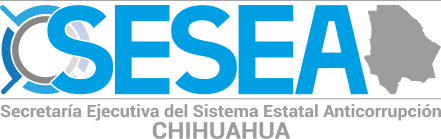 AVISO DE PRIVACIDAD SIMPLIFICADOLa Secretaría Ejecutiva del Sistema Estatal Anticorrupción (SESEA), es un organismo comprometido con la protección de datos personales, con las facultades expresas previstas en los artículos 24, 25 y 35 de la Ley del Sistema Anticorrupción del Estado de Chihuahua y 18 del Estatuto Orgánico de la Secretaría Ejecutiva del Sistema Estatal Anticorrupción, y en cumplimiento a los artículos 6 apartado A, fracción II y 16 segundo párrafo de la Constitución Política de los Estados Unidos Mexicanos; artículo 4, de la Constitución Política del Estado de Chihuahua; artículos 3, 5, 6, 16, 17, 19 y 20 de la Ley de Protección de Datos Personales del Estado de Chihuahua, artículos 3 fracción II y 27 de la Ley General de Protección de Datos Personales en Posesión de Sujetos Obligados, le informa que el presente Aviso de Privacidad Simplificado, tiene por objeto la protección de los datos personales que usted proporcione, a efecto de garantizar su Derecho a la Protección de Datos Personales en los términos siguientes:Responsable del tratamiento:El responsable del tratamiento de los datos personales que usted proporcione será la Secretaría Ejecutiva del Sistema Estatal Anticorrupción, a través de su Unidad de Transparencia.Procesos sujetos al tratamiento de datos personales recabados;Atención de solicitudes de Derechos ARCO y de portabilidad;Atención de solicitudes de acceso a la información pública;Elaborar informes o estadísticas de ser necesario; yAtender los recursos de revisión o medios de impugnación en caso de que se presenten.La transferencia de datos personales que no esté vinculada con los numerales que se mencionan con antelación, se realizará únicamente en los casos contemplados por el artículo 98 de la Ley de Protección de Datos Personales del Estado de Chihuahua, en caso contrario se deberá de informar a la o el titular de los datos personales, para que brinde su consentimiento de la transferencia de datos.En caso de que la o el titular no se encuentre de acuerdo con el tratamiento que este organismo le dará a sus datos personales, puede solicitar el Acceso, Rectificación, Cancelación, Oposición, Portabilidad o Revocación del consentimiento, mediante un escrito libre donde manifieste qué tipo de solicitud realiza, el cual deberá ser enviado al correo electrónico unidad.transparencia@anticorrupcion.org o ser presentado en el domicilio de la Secretaría Ejecutiva del Sistema Estatal Anticorrupción.En función a lo anterior, para más información acerca del tratamiento y de los derechos que puede hacer valer, se informa que el Aviso de Privacidad Integral se encuentra disponible para su consulta en la página oficial secretaria.anticorrupcion.org/avisos-privacidad/ Fecha de actualización: 25 de abril de 2023.